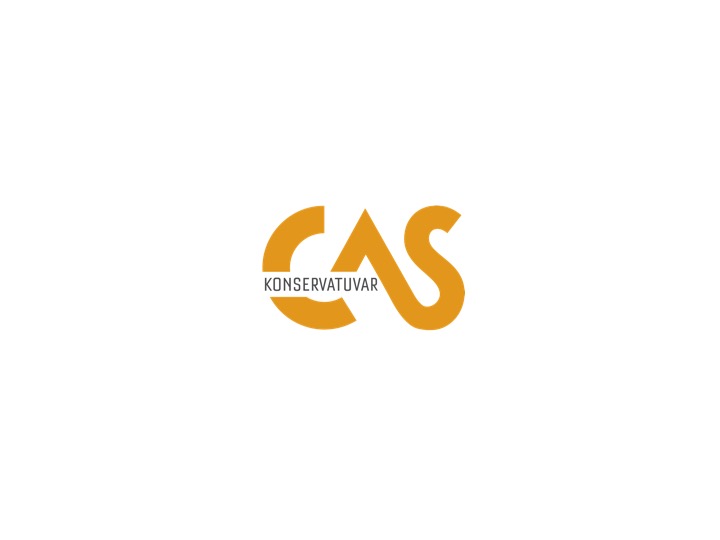 CAS KONSERVATUVAR YETENEK SINAVI SONUÇLARIASİL LİSTE:ANIL ŞAHAN KARATAŞAYDIN ALPER İRVAN AYLİN GÜNDÜZBARIŞ KAAN GÜVENBERFİN KARATAY CAN SEÇKİ DORUKHAN KENGERFURKAN ÖZKAN MURAT AYTEKİN  ONUR ÖZER  ÖMERCAN ÇELEBİ  ÖZGÜL BORAN ÖZSAYGI  SELDA UYAN ZUHAL ATALAYYEDEK LİSTE:1. Yedek: AYÇA ÖZTÜRK2. Yedek: EMRAH ERGİNÖZ3. Yedek: FETULLAH POLAT4. Yedek: CEREN PARLAR5. Yedek: ŞADİYE YÖN